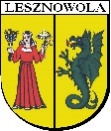 BRG.002.XXIV.2020Protokół Nr XXIV/R/2020z Sesji Rady Gminy Lesznowolaw dniu 21 maja  2020r.Posiedzenie online, otworzyła  Przewodnicząca  RG  Bożenna Korlak, która przywitała:   Wójta  Gminy  Marią,  Jolantę Batycka Wąsik, Za-cę  Wójta  Gminy M. Wilusza,   Za-cę   Wójta   M.  Kanię, Sekretarza Gminy  Jana Wysokińskiego, Skarbnik Gminy Martę Sulimowicz oraz wszystkich Państwa Radnych zebranych przed monitorami.Obsługa prawna Sesji: Mecenas Marek Krześniak. Obrady rozpoczęto 21 maja o godz. 09.00, a zakończono o godz. 11.43 tego samego dnia.Przewodnicząca  RG  stwierdziła quorum niezbędne  do podejmowania decyzji  (lista obecności stanowi zał. nr 1 do  protokołu).             W posiedzeniu wzięło udział 21 członków :            1. Małgorzata BOBROWSKA
            2. Konrad BOROWSKI
            3. Tomasz FILIPOWICZ
            4. Justyna GAWĘDA
            5. Grzegorz GONSOWSKI
            6. Łukasz GROCHALA
            7. Krzysztof KLIMASZEWSKI
            8. Anita KOCHANOWSKA-CYDZIK
            9. Bożenna KORLAK
          10. Grzegorz KWIATKOWSKI
          11. Anna LASEK
          12. Krzysztof ŁUPIŃSKI
          13. Magdalena ŁYSZCZ
          14. Marta MACIEJAK
          15. Izabela MAŁEK
          16. Bożena OBŁUCKA
          17. Piotr OSIŃSKI
          18. Mariusz SOCHA
          19. Bartłomiej SOSZYŃSKI
          20. Dorota VASILOPOULOU
          21. Jerzy WIŚNIEWSKI.3. Przyjęcie porządku obrad XXIV Sesja RG Lesznowola .    1/ Sprawę przedstawili :      Przewodnicząca   RG   B. Korlak  i   zaproponowała  dyskusję.        (Komplet materiałów stanowi zał. nr 2 do Protokołu).Wójt Gminy M. J. Batycka – Wąsik wnosi o zdjęcie  z porządku obrad Sesji  pkt. 6g.tj.  projektu  uchwały  w  sprawie  ustalenia  stawki  procentowej opłaty adiacenckiej z tytułu wzrostu wartości nieruchomości w wyniku podziału.Radna   M. Łyszcz,  wnosi  o  zdjęcie  z  porządku  obrad  Sesji  pkt.  6b  tj. projektu uchwały  w  sprawie zmiany Wieloletniej Prognozy Finansowej Gminy Lesznowola na lata 2020 – 2034.Radny Ł. Grochala wnosi o zdjęcie z porządku obrad Sesji pkt. 6d i 6e, tj. projektów uchwał dotyczących uchwalenia planów zagospodarowania przestrzennego dla Marysina i Wólki Kosowskiej oraz  Warszawianki i Woli Mrokowskiej do czasu kiedy zaistnieje znowu możliwość brania udziału w posiedzeniach Sesji przez Mieszkańców.Radny J. Wiśniewski zabierając głos w dyskusji powiedział, że  Radni zostali  wybrani  po to aby podejmować także trudne decyzje, dlatego też jest przeciwny  zdejmowaniu z porządku obrad Sesji projektów uchwał dot. uchwalenia planów zagospodarowania przestrzennego tylko dlatego, że to się nie podoba  małym grupom Mieszkańców.Radna Anna Lasek, informuje gremium, iż rozmawiała z Sołtys Marysina, która poinformowała, że najważniejsze uwagi Mieszkańców Marysina zostały uwzględnione, więc nie ma powodu przesuwania w czasie uchwalania planów dla tych terenów.    2/ Głosowanie w sprawie zdjęcia z porządku obrad projektu uchwały w sprawie        ustalenia wysokości  stawki  procentowej  opłaty  adiacenckiej  z  tytułu  wzrostu        wartości  nieruchomości w wyniku podziału.    3/ Głosami :     ZA: 19,  PRZECIW:  0,  WSTRZYMUJĘ SIĘ:  1,  BRAK  GŁOSU: 0,         NIEOBECNI:     1.  Wyniki imienne:    ZA  (19) Małgorzata  BOBROWSKA,  Konrad         BOROWSKI,  Tomasz  FILIPOWICZ,  Justyna  GAWĘDA,   Grzegorz  GONSOWSKI,         Łukasz    GROCHALA,   Krzysztof   KLIMASZEWSKI,   Anita    KOCHANOWSKA-        CYDZIK, Bożenna KORLAK, Grzegorz KWIATKOWSKI,  Anna LASEK,  Krzysztof         ŁUPIŃSKI, Magdalena ŁYSZCZ, Izabela MAŁEK, Bożena OBŁUCKA,         Piotr  OSIŃSKI,   Mariusz  SOCHA,  Dorota  VASILOPOULOU,  Jerzy WIŚNIEWSKI.        WSTRZYMUJĘ SIĘ (1) Bartłomiej SOSZYŃSKI.  NIEOBECNI (1)Marta MACIEJAK.        Rada  Gminy  zdjęła  z porządku obrad Sesji projekt uchwały w sprawie   ustalenia        wysokości   stawki  procentowej   opłaty   adiacenckiej   z  tytułu   wzrostu  wartości         nieruchomości w wyniku podziału.    4/ Głosowanie  w  sprawie  zdjęcia  z  porządku  obrad  Sesji  projektu  uchwały         w sprawie  zmiany   Wieloletniej   Prognozy   Finansowej   Gminy Lesznowola na lata         2020 – 2034.
    5/ Głosami :   ZA: 1,   PRZECIW: 14,   WSTRZYMUJĘ SIĘ:   5,   BRAGŁOSU  -  0.        NIEOBECNI: 1.   Wyniki imienne:   ZA (1)    Anita   KOCHANOWSKA  -  CYDZIK
        PRZECIW   (14)  Małgorzata   BOBROWSKA,   Konrad   BOROWSKI,   Tomasz        FILIPOWICZ, Justyna GAWĘDA, Łukasz GROCHALA, Krzysztof KLIMASZEWSKI,         Bożenna KORLAK, Grzegorz KWIATKOWSKI, Anna LASEK, Krzysztof  ŁUPIŃSKI,         Bożena OBŁUCKA, Mariusz SOCHA, Bartłomiej SOSZYŃSKI,  Jerzy  WIŚNIEWSKI        WSTRZYMUJĘ    SIĘ    (5)  Grzegorz   GONSOWSKI,   Magdalena  ŁYSZCZ, Izabela        MAŁEK, Piotr OSIŃSKI, Dorota VASILOPOULOU.          NIEOBECNI (1)    Marta   MACIEJAK.  Rada Gminy nie przyjęła wniosku o   zdjęcie         z porządku obrad Sesji projektu uchwały w  sprawie  zmiany   Wieloletniej   Prognozy       Finansowej   Gminy Lesznowola na lata 2020 – 2034.    6/ Głosowanie :   w   sprawie  zdjęcia z porządku obrad Sesji projektu uchwały  w  sprawie          uchwalenia  miejscowego planu zagospodarowania przestrzennego  gminy  Lesznowola         dla części obrębów : Marysin i Wólka Kosowska.     7/ Głosami :    ZA: 7,   PRZECIW:   9, WSTRZYMUJĘ SIĘ:  4,   BRAK GŁOSU : 0.         NIEOBECNI:   1.    Wyniki imienne:      ZA (7)   Tomasz    FILIPOWICZ,    Grzegorz          GONSOWSKI, Łukasz GROCHALA, Magdalena ŁYSZCZ, Bożena OBŁUCKA, Piotr          OSIŃSKI,   Bartłomiej  SOSZYŃSKI.   PRZECIW (9)   Konrad   BOROWSKI, Justyna         GAWĘDA, Krzysztof KLIMASZEWSKI, Bożenna KORLAK, Anna LASEK,   Izabela         MAŁEK, Mariusz SOCHA, Dorota VASILOPOULOU, Jerzy WIŚNIEWSKI.
         WSTRZYMUJĘ SIĘ  (4)   Małgorzata   BOBROWSKA,   Anita   KOCHANOWSKA  -         CYDZIK, Grzegorz KWIATKOWSKI, Krzysztof ŁUPIŃSKI.
         NIEOBECNI (1)   Marta  MACIEJAK   Rada  Gminy nie przyjęła wniosku o zdjęcie          z  porządku   obrad  Sesji projektu uchwały w sprawie uchwalenia miejscowego         planu zagospodarowania przestrzennego gminy Lesznowola dla części obrębów  :          Marysin i Wólka Kosowska.     8/ Głosowanie   w   sprawie   zdjęcia   z  porządku obrad Sesji projektu uchwały w sprawie          uchwalenia   miejscowego  planu  zagospodarowania przestrzennego gminy Lesznowola          dla części obrębów : Warszawianka, Wola Mrokowska.      9/ Głosami :   ZA:  6,   PRZECIW: 12,   WSTRZYMUJĘ SIĘ:  3,   BRAK GŁOSU:  0.        NIEOBECNI: 0.  Wyniki imienne:  ZA (6)  Małgorzata BOBROWSKA, Grzegorz         GONSOWSKI, Łukasz GROCHALA, Anita KOCHANOWSKA -CYDZIK, Magdalena         ŁYSZCZ, Bartłomiej  SOSZYŃSKI.   PRZECIW  (12)   Konrad  BOROWSKI, Tomasz         FILIPOWICZ,  Justyna  GAWĘDA,  Krzysztof KLIMASZEWSKI, Bożenna KORLAK,         Anna  LASEK,  Marta  MACIEJAK,   Bożena  OBŁUCKA,   Piotr  OSIŃSKI,  Mariusz         SOCHA, Dorota VASILOPOULOU, Jerzy WIŚNIEWSKI.
        WSTRZYMUJĘ SIĘ :  (3)  Grzegorz KWIATKOWSKI, Krzysztof ŁUPIŃSKI,   Izabela         MAŁEK,   Rada   Gminy  nie  przyjęła  wniosku  o  zdjęcie   z  porządku obrad Sesji        projektu  uchwały w sprawie uchwalenia    miejscowego     planu     zagospodarowania        przestrzennego    gminy   Lesznowola   dla  części  obrębów :   Warszawianka,  Wola        Mrokowska.    10/ Głosowanie  za  przyjęciem  porządku obrad Sesji.   11/ Głosami : ZA: 16, PRZECIW: 0, WSTRZYMUJĘ SIĘ: 5, BRAK GŁOSU: 0.        NIEOBECNI:   0.  Wyniki imienne:   ZA (16)    Konrad   BOROWSKI,   Tomasz        FILIPOWICZ, Justyna   GAWĘDA,  Grzegorz GONSOWSKI, Krzysztof         KLIMASZEWSKI,  Bożenna  KORLAK, Grzegorz KWIATKOWSKI, Anna LASEK,         Krzysztof ŁUPIŃSKI, Magdalena  ŁYSZCZ, Izabela  MAŁEK, Bożena   OBŁUCKA,        Piotr OSIŃSKI, Mariusz SOCHA,   Dorota VASILOPOULOU, Jerzy   WIŚNIEWSKI        WSTRZYMUJĘ SIĘ (5)  Małgorzata BOBROWSKA,  Łukasz   GROCHALA,  Anita         KOCHANOWSKA-CYDZIK, Marta MACIEJAK,  Bartłomiej  SOSZYŃSKI,   Rada         Gminy przyjęła proponowany porządek obrad XXIV Sesji (porządek obrad stanowi         zał. Nr 3 do Protokołu ). 
4. Przyjęcie Sprawozdania Wójta Gminy za okres od 9 kwietnia 2020 roku  do 8 maja    2020roku.
  1/ Sprawę   przedstawiła  Wójt   Gminy   Maria,   Jolanta   Batycka   Wąsik.  Wójt  Gminy        M.J. Batycka Wąsik  odczytała  Sprawozdanie  z  czternastu  Zarządzeń ,  które  wydała        w okresie od 9 kwietnia do 8 maja 2020r. (Sprawozdanie stanowią zał. Nr 4 do Protokołu).  2/ Przewodnicząca   B. Korlak  zaproponował  dyskusję,  jednak żaden z Państwa Radnych       nie zabrał głosu.  3/ Głosami : ZA: 21, PRZECIW: 0, WSTRZYMUJĘ SIĘ: 0, BRAK GŁOSU: 0.      NIEOBECNI: 0.     Wyniki   imienne:   ZA   (21)   Małgorzata BOBROWSKA,  Konrad       BOROWSKI,   Tomasz   FILIPOWICZ,   Justyna  GAWĘDA,  Grzegorz  GONSOWSKI,       Łukasz GROCHALA, Krzysztof KLIMASZEWSKI, Anita KOCHANOWSKA-CYDZIK,       Bożenna KORLAK, Grzegorz  KWIATKOWSKI,  Anna LASEK,  Krzysztof ŁUPIŃSKI,      Magdalena ŁYSZCZ, Marta MACIEJAK, Izabela  MAŁEK,  Bożena  OBŁUCKA,  Piotr       OSIŃSKI, Mariusz SOCHA, Bartłomiej SOSZYŃSKI,  Dorota VASILOPOULOU, Jerzy       WIŚNIEWSKI,     Rada Gminy przyjęła Sprawozdanie Wójta Gminy  za okres       od 9 kwietnia 2020 roku do 8 maja 2020roku.5. Informacja Przewodniczącej Rady Gminy  o działaniach podejmowanych między    Sesjami. 
    1/ Przewodnicząca RG B. Korlak poinformowała, ze w okresie między sesjami nie         podejmowała żadnych działań ze względu na Pandemię koronawirusa.6. Rozpatrzenie    projektu     uchwały   w   sprawie    zmiany    uchwały   budżetowej     Gminy Lesznowola na lata 2020 – 2034.    1/ Sprawę przedstawiły : Przewodnicząca   RG   B. Korlak   i   Skarbnik  Gminy  Marta         Sulimowicz. Skarbnik Gminy poinformowała,  że  zwiększenie  (+) planu  dochodów         (Tabela Nr 1) i (+) planu wydatków  (Tabela Nr 2)    zgodnie   z   decyzją Wojewody          Mazowieckiego   o    zatwierdzonych   dotacjach   na  rok  2020 :   W    dziale   750 –          Administracja publiczna o kwotę 32.728,-zł  w  rozdz.  75011 - Urzędy wojewódzkie           § 2010   –   Dotacje   celowe  otrzymane  z  budżetu    państwa  na   realizację   zadań          Bieżących  z  zakresu  administracji  rządowej.  Wydatki  §  4010  –  Wynagrodzenia          osobowe  pracowników  o  kwotę  32.728,-zł.    W dziale   852   –   Pomoc społeczna           o kwotę 45.500,-zł w tym:  3.500,-zł.  W rozdz.  85213  -  Składki   na ubezpieczenie          zdrowotne   opłacane   za   osoby   pobierające   niektóre   świadczenia   z     pomocy          społecznej,   niektóre  świadcz   rodzinne  ora  za   osoby uczęszczające  w  zajęciach          w  centrum   integracji  społecznej   §  2030  – Dotacje  celowe  otrzymane z  budżetu          państwa  na  realizację  własnych  zadań bieżących  gmin. Wydatki  § 4130 – Składki          na ubezpieczenia zdrowotne o kwotę 3.500,-zł. 42.000,-zł  w  rozdz.  85216 - Zasiłki         stałe § 2030 -Dotacje celowe otrzymane z budżetu państwa  na  realizację  własnych          zadań bieżących gmin. Wydatki § 3110 – Świadczenia społeczne o kwotę 42.000,-zł.         W dziale 855 – Rodzina o kwotę 9.000,-zł  w  rozdz.   85504 –   Wspieranie    rodziny           § 2010 –   Dotacje   celowe   otrzymane   z   budżetu  państwa   na   realizację    zadań          Bieżących  z  zakresu  administracji  rządowej.     Wydatki  §  3110   –   Świadczenia          społeczne  o kwotę 9.000,-zł.   Zmniejszenie  (-)  planu  dochodów    (Tabela Nr 1)          i (-) planu wydatków (Tabela Nr 2) zgodnie z decyzją Wojewody         Mazowieckiego   o  zatwierdzonych  dotacjach   na  rok   2020 :      W dziale 852 –          Pomoc społeczna  o kwotę 8.000,-zł w rozdz. 85214 –  Zasiłki   i   pomoc w naturze          oraz składki na ubezpieczenia społeczne i zdrowotne  § 2030 - Dotacje celowe          otrzymane z budżetu państwa na realizację własnych zadań bieżących gmin.         Wydatki  § 4130 – Składki   na   ubezpieczenia  zdrowotne   o   kwotę   8.000,-zł.         W dziale   855   –   Rodzina   o   kwotę    910.000,-zł w tym:  -769.000,-zł w rozdz.          85501 –  Świadczenia   wychowawcze   §  2060   –    Dotacje   celowe   przekazane          z budżetu państwa na zadania  bieżące z   zakresu   administracji   rządowej   zlecone         gminom,   związane   z   realizacją   świadczenia   wychowawczego   stanowiącego          pomoc państwa w wychowaniu dzieci. Wydatki:  767.846,-zł  § 3110 –          Świadczenia społeczne 600,-zł  § 4260 – Zakup energii  554,-zł   §  4280  –  Zakup          usług zdrowotnych  - 141.000,-zł.     W   rozdz.   85502   –   Świadczenia    rodzinne,         świadczenie z funduszu alimentacyjnego  § 2010   –   Dotacje  celowe     otrzymane          z budżetu  państwa   na    realizację   zadań    bieżących   z   zakresu    administracji         rządowe.     Wydatki:  136.770,-zł     § 3110   –   Świadczenia   społeczne    930,-zł.          §  4010  –  Wynagrodzenia   osobowe   pracowników   -   2.000,-zł     § 4040 –         Dodatkowe wynagrodzenie roczne - 1.300,-zł  § 4120 -  Składki na Fundusz         Pracy. Zwiększenie (+) planu dochodów  (tabela Nr 1).  W dziale 600 –          Transport i łączność o kwotę 4.390,-zł w rozdz. 60004 – Lokalny transport          zbiorowy w tym: - 3.970,-zł  w § 0940 – Wpływy z rozliczeń/zwrotów z lat          ubiegłych. Zwrot  za 2019r. rozliczenia z Kolejami Mazowieckimi; - 420,-zł          § 0950 -  Wpływy z tytułu kar i odszkodowań. Wpływy z odszkodowań          za stłuczone szyby na przestankach autobusowych. W dziale 700 – Gospodarka          mieszkaniowa o kwotę 24.574,-zł w rozdz. 70005 –  Gospodarka gruntami          i nieruchomościami w tym:  - 23.238,-zł § 0870 -  Wpływy ze sprzedaży          składników majątkowych – sprzedaż.  Samochodu z Referatu Dróg i Mostów;         - 1.336,-zł  w § 0940 – Wpływy z rozliczeń/zwrotów z lat ubiegłych.  W dziale– Administracja publiczna o kwotę 1.770,-zł  w rozdz. 75085 –Wspólna          obsługa jst  § 0970 – Wpływy z różnych dochodów. W dziale 758 – Różne         rozliczenia o kwotę  57.700,-zł w rozdz. 75814 – Różne rozliczenia w § 0940 –          Wpływy z rozliczeń/zwrotów z lat ubiegłych. W dziale 801 – Oświata          i wychowanie o kwotę 22.616,-zł w tym: -16.256,-zł w rozdz. 80101 – Szkoły          podstawowe w tym: 752,-zł w § 0920 – Pozostałe odsetki; 8.372,-zł w § 0940 –          Wpływy z rozliczeń/zwrotów z lat ubiegłych ; 7.132,-zł w § 0970 - Wpływy          z różnych dochodów; -3.251,-zł w rozdz. 80104 – Przedszkola w § 0970-          Wpływy z różnych dochodów; - 3.109,-zł w rozdz. 80153 – Zapewnienie         uczniom prawa do bezpłatnego dostępu do podręczników w  § 0970- Wpływy          z różnych dochodów. W dziale 851 – Ochrona zdrowia o kwotę 149,-zł w rozdz.          85153 – Zwalczanie narkomanii w  § 0940 - Wpływy z rozliczeń/zwrotów z lat          Ubiegłych. W dziale 852 - Pomoc społeczna  o kwotę 9.908,-zł w tym:- 1.836,-zł         w rozdz. 85214 – Zasiłki i pomoc w naturze § 0940 – Wpływy          z rozliczeń/zwrotów z lat ubiegłych; -160,-zł w rozdz. 85216 - Zasiłki stałe          § 0940 – Wpływy z rozliczeń/zwrotów z lat ubiegłych; -192,-zł w rozdz. 85219           Ośrodki pomocy społecznej § 0940 – Wpływy z rozliczeń/zwrotów z lat          ubiegłych;  -3.520,-zł w rozdz. 85228 – Usługi opiekuńcze i specjalistyczne           2.860,-zł w §.0830- Wpływy z usług; 660,-zł w § 0940–Wpływy           z rozliczeń/zwrotów z lat ubiegłych; -4.200,-zł w rozdz. 85295 – Pozostała         działalność   -  4.100,-zł w § 0920 – Pozostałe odsetki;  100,-zł w § 0940–         Wpływy z rozliczeń/zwrotów z lat ubiegłych. W dziale 854 – Edukacyjna opieka         wychowawcza  o kwotę 143,-zł w rozdz. 85415 – Pomoc materialna dla          uczniów w § 0940–Wpływy z rozliczeń/zwrotów z lat ubiegłych. W dziale 855          – Rodzina o kwotę 1.530,-zł w  tym: - 1.500,-zł w rozdz. 85501 – Świadczenia          wychowawcze  § 0940 – Wpływy z rozliczeń/zwrotów z lat ubiegłych. Zwrot         niesłusznie pobranych świadczeń  w 2019r. - 30,-zł w rozdz. 85502 –          Świadczenia rodzinne, świadczenie  z funduszu alimentacyjnego w § 0920 –          Pozostałe odsetki.  W dziale 900 – Gospodarka komunalna i ochrona          środowiska o kwotę 123.347,-zł w tym: - 26.641,-zł w rozdz. 90002 –          Gospodarka odpadami  w tym: - 23.641,-zł w § 0580 – Grzywny i kary pieniężne         od osób prawnych i innych jednostek organizacyjnych. Kara          za niezrealizowanie umowy przez Przedsiębiorstwo Usług Komunalnych         Piaseczno Sp. ZOO – udostępnienie mieszkańcom dostępu do PSZOK. - 3.000,-zł          w § 0960 – Otrzymane spadki, zapisy i darowizny w postaci pieniężnej.         Darowizna na cele edukacyjne o segregacji odpadów -94.000,-zł w rozdz.           90005 - Ochrona powietrza  § 6290  –  Środki  na  dofinasowanie  własnych          inwestycji gmin pozyskane z innych źródeł.  Wpłaty udziału mieszkańców          w wymianie urządzeń grzewczych w Gminie Lesznowola -2.706,-zł w rozdz.           90015 – Oświetlenie ulic, placów i dróg § 0580 – Grzywny i kary pieniężne od          osób prawnych i innych jednostek  organizacyjnych. W dziale 926 – Kultura           fizyczna  o kwotę 388,-zł w rozdz. 92605 – Zadania w zakresie kultury fizycznej           i sportu w § 0940 – Wpływy z rozliczeń/zwrotów z lat ubiegłych.  Zmniejszenie          (-) planu dochodów  (Tabela Nr 1). W dziale 756 – Dochody od osób prawnych,          osób fizycznych …. o kwotę 28.298,-zł. W rozdz. 75621 – Udziały gmin           w podatkach stanowiących dochód budżetu państwa § 0010 – Podatek           dochodowy od osób fizycznych- Decyzja Ministerstwa Finansów.  W dziale 758           – Różne rozliczenia  o kwotę 628.758,-zł w rozdz. 75801 – Część oświatowa           subwencji ogólnej  § 2920 – Subwencja ogólna z budżetu państwa -  Decyzja           Ministerstwa Finansów. Zwiększenie (+) planu wydatków (Tabela Nr 2           i Nr 2a): W dziale 600 – Transport i łączność -257.778-zł  w rozdz. 60016-          Drogi publiczne gminne  § 4270 – Zakup usług remontowych przeznaczone           na bieżące utrzymanie dróg. W dziale 700 – Gospodarka mieszkaniowa o kwotę           58.300,-zł  w rozdz. 70005 –   Gospodarka gruntami i nieruchomościami w tym:- 8.000,-zł w § 4110 – Składki na ubezpieczenia społeczne; - 300,-zł w § 4120 – Składki na fundusz pracy; - 50.000,-zł w § 4170 – Wynagrodzenia bezosobowe.  W dziale 750 – Administracja publiczna o kwotę  141.703,-zł w tym: -44.100,-zł w rozdz. 75023 – Urzędy gmin w tym: - 4.100,-zł w § 4170 – Wynagrodzenia bezosobowe; - 40.000,-zł w § 4300 – Zakup usług pozostałych w tym kwotę 25.000,-zł przeznaczoną na E-usługi dla Mazowsza w ramach ZIT, polegająca na informatyzacji administracji publicznej oraz instytucji i zasobów kultury na terenie Warszawskiego Obszaru     Funkcjonalnego. - 67.650,-zł w rozdz. 75075 – Promocja jst w § 6050 - Wydatki inwestycyjne jednostek budżetowych na zadanie pn. „ Modernizacja systemu identyfikacji wizualne Gminy  Lesznowola”.  -29.953,-zł w rozdz. 75085 – Wspólna obsługa jst w tym:  - 25.000,-zł w § 4210  – Zakup materiałów i wyposażenia;     - 4.9531,- zł w § 4300 – Zakup usług pozostałych. W dziale 801 – Oświata i wychowanie o kwotę 3.533.261,-zł  w tym: - 766.325,-zł  w rozdz. 80101 – Szkoły podstawowe w tym: - 8.984,-zł  w § 4210  – Zakup materiałów i wyposażenia na zakupy w szkołach  w Łazach,  Lesznowoli, Mrokowie i Mysiadle; - 7.341,-zł w  § 4701- Szkolenia pracowników - proj. unijny pn. „Różni a jednak tacy sami” .  Szkoła Łazy- - Wydatki nie zrealizowane w 2019r. - 750.000,-zł  w § 6060 – Wydatki na zakupy inwestycyjne jednostek budżetowych na zakup pierwszego wyposażenia dla szkoły w Nowej Iwicznej  -2.765.172,-zł w rozdz. 80104 – Przedszkola  w tym: - 1.800.000,-zł § 2540 – Dotacja podmiotowa dla niepublicznej jed systemu oświaty; - 112.290,-zł.  w § 4210  – Zakup materiałów i wyposażenia na zakupy w przedszkolach
w  Mysiadle, Kosowie, Jastrzębcu i Zamieniu;- 5.000,- zł w  § 4260 – Zakup energii; - 12.873,- zł w § 4300 – Zakup usług pozostałych. - 835.000,-zł.  w § 6060 – Wydatki na zakupy inwestycyjne jednostek budżetowych na           zakup  pierwszego wyposażenia dla przedszkola w Wólce Kosowskiej   -1.764,-           zł w rozdz. 80148 - Stołówki szkolne i przedszkolne w § 4210  – Zakup            materiałów i wyposażenia przeznaczoną na zakupy w stołówce w Lesznowoli.           W dziale 900 – Gospodarka komunalna i ochrona środowiska  o kwotę           405.270,-zł. w tym:  - 40.270,-zł  rozdz. 90003 – Oczyszczanie miast i wsi             w tym: - 5.750,-zł w § 4110 – Składki na ubezpieczenia społeczne; - 520,-zł            w § 4120 – Składki na fundusz pracy;  - 34.000,-zł w § 4170 – Wynagrodzenia           bezosobowe; -365.000,-zł w rozdz. 90015 – Oświetlenie ulic, placów i dróg            w tym: - 300.000,-zł w § 4260 – Zakup energii; - 65.000,-zł w § 4270 – Zakup           usług remontowych.  Zmniejszenie (-) planu wydatków (Tabela nr 2 i 2a):            W dziale 600 - Transport i łączność  - 199.137,-zł w rozdz. 60016 – Drogi            publiczne gminne w § 6050 - Wydatki inwestycyjne jednostek budżetowych           na zadanie pn. „WPF-Podolszyn- Projekt budowy ul. Polnej od ul. Olszynowej            do ul. Owsianej i projekt ul. Owsianej”.  Ze względu na brak porozumienia            z mieszkańcami oraz bardzo złego stanu sieci gazowej, która wymagała           przebudowy zrezygnowano z wykonania zadania. W dziale 750 –           Administracja publiczna o kwotę  5.000,-zł  w rozdz. 75085 – Wspólna obsługa            j.s.t. w  § 4140 – Wpłaty na PEFRON. W dziale 801 – Oświata i wychowanie            o kwotę 3.598.323,-zł w tym - 1.482.869,- zł w rozdz. 80101 – Szkoły           podstawowe   w tym: - 1.000.000,-zł § 2540 – Dotacja podmiotowa dla           niepublicznej jed systemu oświaty; - 200.000,- zł w  § 4010 – Wynagrodzenia           osobowe pracowników; - 151.789,- zł w  § 4040 – Dodatkowe wynagrodzenie            roczne; - 20.472,- zł w  § 4110 – Składki na ubezpieczenia społeczne; - 8.000,-           zł w § 4170 – Wynagrodzenia bezosobowe; - 15.000,- zł w  § 4240 – Zakup            pomocy naukowych; - 50.000,- zł w § 4300 – Zakup usług pozostałych; - 2.608,-           zł w  § 4410 – Podróże służbowe krajowe; - 35.000,-zł w § 4420 – Podróże           służbowe zagraniczne - 6.100,-zł  w rozdz. 80101- Szkoły podstawowe            pr. unijny pn. „Nasza szkoła jest OK”.  Szkoła Nowa Iwiczna – z jednoczesnym            zwiększeniem w § 4701- Szkolenia pracowników o kwotę  6.100,-zł.            - 658.679,-zł w rozdz.80103 – Oddziały przedszkolne w szkołach            podstawowych w tym: - 600.000,-zł w  § 4010 – Wynagrodzenia osobowe           pracowników; - 25.311,- zł w  § 4040 – Dodatkowe wynagrodzenie roczne;           - 4.000,-zł w § 4210  – Zakup materiałów i wyposażenia; - 3.365,- zł w  § 4240            – Zakup pomocy naukowych; - 24.692,-zł w § 4260 – Zakup energii; - 1.311,-            w § 4300 – Zakup usług pozostałych. - 778.921,- zł w rozdz. 80104 –            Przedszkola   w tym: - 20.000,-zł § 3020 – Wydatki osobowe niezaliczane            do wynagrodzeń; - 591.000,- zł w  § 4010 – Wynagrodzenia osobowe           pracowników; - 22.961,- zł w  § 4040 – Dodatkowe wynagrodzenie roczne;           - 85.000,- zł w  § 4110 – Składki na ubezpieczenia społeczne;  - 10.000,-zł w            § 4120 – Składki na Fundusz Pracy; - 960,-zł w § 4210  – Zakup materiałów             i wyposażenia; - 1.000,- zł w  § 4240 – Zakup pomocy naukowych; - 15.000,-            w § 4260 – Zakup energii; - 32.000,- zł w § 4300 – Zakup usług pozostałych;           - 1.000,- zł w  § 4360 – Opłaty z tytułu zakupu usług telekomunikacyjnych.           - 20.000,- zł w rozdz. 80113 – Dowożenie uczniów do szkół  w § 4300 – Zakup           usług pozostałych. - 25.072,- zł w rozdz. 80148 – Stołówki szkolne             i przedszkolne   w § 4040 – Dodatkowe   wynagrodzenie roczne. - 14.319,- zł.           w rozdz. 80149  – Realizacja zadań wymagająca stosowania specjalnej            organizacji nauki dla dzieci w przedszkolach w § 4040 – Dodatkowe             wynagrodzenie roczne. - 612.363,- zł w rozdz. 80150 – Realizacja zadań             wymagająca stosowania specjalnej  organizacji nauki dla dzieci w szkołach            podstawowych  w tym: - 500.000,-zł w § 2540 – Dotacja podmiotowa dla            niepublicznej jed systemu oświaty; - 112.363,- zł w  § 4040 – Dodatkowe             wynagrodzenie roczne. W dziale 851 – Ochrona zdrowia o kwotę 32.980,-zł            w rozdz. 85154 – Przeciwdziałanie alkoholizmowi  § 4170 – Wynagrodzenia             bezosobowe.  W dziale 854 - Edukacyjna opieka wychowawcza o kwotę            86.462,-zł w rozdz. 85401 – Świetlice szkolne  w tym: - 83.462,- zł w  § 4040            – Dodatkowe wynagrodzenie roczne; - 3.000,- zł w § 4300 – Zakup usług             pozostałych. W dziale 855 – Rodzina  o kwotę  20.000,-zł  w rozdz. 85505 –            Tworzenie i funkcjonowanie żłobków § 2830 – Dotacje celowe z budżetu             na finansowanie zadań zleconych pozostałym jed niezaliczanym do sektora            finansów publicznych. W dziale 921 - Kultura i ochrona dziedzictwa            narodowego  o kwotę  330.000,-zł w tym: - 300.000,-zł w rozdz. 92109 –            Domy    i ośrodki kultury, świetlice i kluby § 2480 – Dotacje podmiotowe             z budżetu dla samorządowej instytucji kultury; - 30.000,-zł w rozdz. 92116 –            Biblioteki   § 2480 – Dotacje podmiotowe z budżetu dla samorządowej             instytucji kultury. W dziale 926 – Kultura fizyczna o kwotę  541.051,-zł.            w rozdz. 92605 – Zadania w zakresie kultury fizycznej i sportu w tym: -             10.000,- zł w  § 4140 – Wpłaty  na PEFRON ; -  50.000,- zł w  § 4190 -  Nagrody            konkursowe;   - 160.000,- zł. w  § 4210 – Zakup materiałów i wyposażenia;            - 15.000,-zł w § 4220 – Zakup środków żywności; - 49.000,-zł w § 4270 –            Zakup usług remontowych;    - 160.000,- zł w § 4300 – Zakup usług            pozostałych; - 5.000,- zł w  § 4410 – Podróże służbowe krajowe;  - 82.051,-zł.            w § 4520 – Opłaty na rzecz jst;  - 3.000,-zł w § 4530 – Podatek VAT; - 7.000,-            w § 4700 – Szkolenia pracowników.  § 2. Wydatki na programy i projekty            realizowane ze środków pochodzących z Funduszy Strukturalnych             i Funduszu Spójności na 2020 rok zgodnie z tabelą  Nr 3.1  – po zmianach.            § 3. Wydatki na realizację zadań określonych w Gminnym Programie             Profilaktyki i Rozwiązywania Problemów Alkoholowych i Gminnym             Programie Przeciwdziałania Narkomanii  na 2020 rok zgodnie z tabelą              Nr 4.1  - po zmianach. § 4. Dotacje udzielone z budżetu gminy podmiotom             należącym i nie należącym do sektora finansów publicznych na 2020 rok             zgodnie z załącznikiem Nr 1  - po zmianach. § 5. Plan wydzielonego rachunku            dochodów i wydatków nimi finansowanych  jednostek budżetowych zgodnie            z  załącznikiem  Nr 2.1 i 2.2  - po zmianach. Zarządzeniem  Nr 55/2020 Wójta            Gminy Lesznowola z  dnia 10 kwietnia 2020r. w sprawie zmian w budżecie             gminy dokonano zmian w planie dochodów i wydatków  dokonano              zwiększenia o kwotę 12.195,-zł w tym: W dziale 852– Pomoc społeczna              rozdz. 85215- Dodatki mieszkaniowe § 2010 - Dotacje celowe otrzymane             z budżetu państwa na realizację  zadań  bieżących z zakresu administracji             rządowej oraz innych zadań zleconych gminie ustawami, dokonano             zwiększenia o kwotę 195,-zł. Wydatki:  o kwotę 195,-zł w tym: § 3110              o kwotę  191,-zł. § 4300  o kwotę  4,-zł. W dziale 854– Edukacyjna opieka            wychowawcza   rozdz. 85415 – Pomoc materialna dla uczniów  § 2030 –             Dotacje celowe otrzymane z budżetu państwa na realizację  własnych zadań            bieżących gmin, dokonano zwiększenia o kwotę 12.000,-zł.             Wydatki:  o kwotę 12.000,-zł  w § 3240.   Zarządzeniem Nr 62/2020 Wójta             Gminy Lesznowola z  dnia 24 kwietnia  2020r. w sprawie zmian w budżecie            gminy dokonano zwiększenia  w planie dochodów i wydatków o kwotę             38.334,-zł. W dziale 010– Rolnictwo i łowiectwo rozdz. 01095 – Pozostała             działalność § 2010 - Dotacje celowe otrzymane z budżetu państwa na             realizację  zadań  bieżących  z zakresu administracji rządowej oraz innych             zadań zleconych gminie ustawami,  przeznaczona na wypłatę podatku             akcyzowego zawartego w cenie oleju napędowego. Wydatki:  § 4210              o kwotę 752,-zł. § 4430 o kwotę  37.582,-zł.       2/Przewodnicząca KPG RG M. Maciejak, poinformowała, że KPG RG pozytywnie           zaopiniowała projekt  przedmiotowej uchwały w sprawie zmiany uchwały           budżetowej Gminy Lesznowola na rok 2020.       3/Przewodnicząca RG B. Korlak przedstawiła projekt przedmiotowej uchwały           w sprawie zmiany uchwały budżetowej  Gminy Lesznowola na rok 2020            i zaproponowała dyskusję nad przedmiotowym projektem jednak, żaden z Państwa            Radnych ani Sołtysów dyskusji nie podjął.      4/ Głosami : ZA: 18, PRZECIW: 0, WSTRZYMUJĘ SIĘ: 3,           BRAK GŁOSU: 0.  NIEOBECNI: 0.   Wyniki imienne:  ZA (18)          Małgorzata BOBROWSKA, Konrad BOROWSKI, Tomasz FILIPOWICZ,           Justyna GAWĘDA, Łukasz GROCHALA, Krzysztof KLIMASZEWSKI,           Bożenna KORLAK, Grzegorz KWIATKOWSKI, Anna LASEK, Krzysztof           ŁUPIŃSKI, Marta MACIEJAK, Izabela MAŁEK, Bożena OBŁUCKA, Piotr           OSIŃSKI, Mariusz SOCHA, Bartłomiej SOSZYŃSKI, Dorota           VASILOPOULOU, Jerzy WIŚNIEWSKI.  WSTRZYMUJĘ SIĘ (3)          Grzegorz GONSOWSKI, Anita KOCHANOWSKA-CYDZIK, Magdalena           ŁYSZCZ,     Rada   Gminy    podjęła    Uchwałę    Nr  263/XXIV/2020   z  dnia           21    maja    2020  roku   w   sprawie    zmiany   uchwały   budżetowej   Gminy           Lesznowola na rok 2020.7. Rozpatrzenie projektu uchwały w sprawie zmiany Wieloletniej Prognozy     Finansowej Gminy Lesznowola na lata 2020 – 2034.    1/ Sprawę przedstawiły : Przewodnicząca RG B. Korlak i Skarbnik Gminy        M. Sulimowicz . Skarbnik Gminy M. Sulimowicz, poinformowała, że  Wieloletnia          Prognoza Finansowa  (w stosunku do WPF z dnia 26 marca 2020r. w sprawie          uchwalenia  Wieloletniej Prognozy Finansowej Gminy Lesznowola na lata          2020-2034 oraz zmian wprowadzonych Zarządzeniami: Nr 55/2020 z dnia          10 kwietnia 2020r. i  Nr 62/2020 z dnia 24 kwietnia 2020r.) zmienia się          w sposób następujący:  Plan dochodów  poz. 1 str. 1 zmniejsza się z kwoty          264.875.638,-zł do kwoty 263.684.854,-zł tj. o kwotę 1.190.784,-zł, która          wynika:  ze zwiększenia (+) planu dochodów bieżących o kwotę 290.272,-zł.         w tym: - 38.334,-zł na zwrot podatku akcyzowego;         - 4.390,- zł na transport i łączność; -24.574,- zł na sprzedaż składników majątkowych         w gospodarce mieszkaniowej; - 34.498,-zł na dotacje w administracji publicznej;         - 57.700,-zł wpływy ze zwrotów z lat ubiegłych w różne rozliczenia; - 22.616,-zł.         wpływy z odsetek, różnych dochodów, zwrotów z lat ubiegłych w oświata         i wychowanie; - 149,-zł wpływy ze zwrotów z lat ubiegłych w ochrona zdrowia;         - 55.408,-zł wpływy z dotacji,  zwrotów z lat ubiegłych,  odsetek w pomoc społeczna;         - 143,-zł  wpływy ze zwrotów z lat ubiegłych w edukacyjna opieka wychowawcza;         - 10.530,-zł na dotacje i pozostałe odsetki w rodzina; - 29.347,-zł wpływy z kar          pieniężnych i darowizn w gospodarka komunalna i ochrony  środowiska; - 388,-zł.         wpływy ze zwrotów z lat ubiegłych w kultura fizyczna i sport;  - 12.000,-zł dotacja          w edukacyjna opieka wychowawcza; - 195,-zł dotacja w pomoc społeczna          ze zwiększenia (+) planu dochodów majątkowych  o kwotę  94.000,-zł. udział          mieszkańców w wymianie urządzeń grzewczych; ze zmniejszenia (+) planu         dochodów bieżących o kwotę 1.575.056,-zł w tym: - 28.298,-zł w podatek PIT ;         - 628.758,-zł w subwencji oświatowej na podstawie decyzji;  - 8.000,-zł  w dotacjach         w pomocy społecznej; - 910.000,-zł  w dotacji na świadczenia wychowawcze          w rodzina. Plan wydatków poz. 2 str. 3 zwiększa się z kwoty 290.549.464,-zł.          do kwoty 289.358.680,-zł tj. o kwotę 1.190.784,-zł, która wynika:  ze zmniejszenia          (-) planu wydatków bieżących o kwotę 5.531.816,-zł w tym: - 5.000,-zł.         W  administracja  publiczna;  - 3.598.323,-zł  w oświata i wychowanie;  - 32.980,-zł          w wynagrodzenia  bezosobowe w ochrona  zdrowia; -  8.000,-zł    w   świadczeniach         społecznych  w  pomoc  społeczna;  - 86.462,-zł wynagrodzenie roczne, zakup usług          w edukacyjna opieka wychowawcza; - 930.000,-zł   w   świadczeniach   społecznych,         zakup energii, zakup usług, składki na fundusz pracy, dotacje w rodzina;  - 330.000,-         zł w dotacjach w kultura i ochrona dziedzictwa narodowego; - 541.051,-zł          W PEFRON, nagrody  konkursowe,   zakupu   materiałów   i   wyposażenia,   zakup          żywności i usług remontowych w kultura fizyczna i sport, ze zwiększenia (+)  planu         wydatków bieżących o kwotę 2.887.519,-zł w tym:  -  38.334,-zł   na   różne   opłaty          i składki w rolnictwo i łowiectwo; - 257.778,-zł na remonty bieżące dróg w transport          i łączność; - 58.300,-zł na gospodarkę mieszkaniową; - 106.781,-zł  na  administracje         publiczną;  - 1.954.361,-zł na oświatę i wychowanie; - 45.695,-zł na pomoc          społeczną; - 9.000,-zł na rodzinę; - 405.270,-zł na gospodarkę komunalną;         - 12.000,-zł pomoc materialna dla uczniów,  ze   zmniejszenia   (-)   planu   wydatków          majątkowych o kwotę  199.137,-zł z zadania pn. „WPF - Podolszyn-  Projekt  budowy         ul. Polnej od ul. Olszynowej do ul. Owsianej i projekt ul. Owsianej” ze zwiększenia         (+) planu wydatków majątkowych o kwotę  1.652.650,-zł w tym:  - 1.585.000,-zł, na         zakup pierwszego wyposażenia dla szkoły w Nowej Iwicznej
         i   przedszkola  w   Wólce    Kosowskiej    -    67.650,-   zł   wprowadzono zadanie          pn.     „Modernizacja   systemu   identyfikacji    wizualnej   Gminy   Lesznowola”.          W załączniku Nr 2 – Wykaz przedsięwzięć do WPF,   wprowadza  się   następujące         zmiany: W poz.1.1.1.6   w    przedsięwzięciu pn. „Szkoła   Podstawowa   w  Łazach –         062002  K1 "Różni a jednak tacy sami" - zwiększa się nakłady o kwotę  7.341,-zł,         wydatki nie zrealizowane w 2019r.  Ustala się limity w 2020r.- 74.181,-zł w 2021r.           - 2.000,-zł. W poz. 1.3.2.2. wprowadza się zadanie pn. „WPF- Budowa targowiska          w Gminie Lesznowola – promocja lokalnych produktów rolnych”. Łączne   nakłady         finansowe wynoszą 2.069.984,-zł. Ustala się limity w 2021r.- 70.000,-zł    w 2022r. –         266.132,-zł w 2023r. 1.733.852,-zł.  W poz.1.3.2.20 w   przedsięwzięciu pn.   „WPF –         Podolszyn - Projekt budowy ul. Polnej od ul. Olszynowej do ul. Owsianej i projekt          ul. Owsianej - I etap” zmniejsza się nakłady o kwotę  199.137,-zł ze względu na brak         porozumienia z mieszkańcami oraz z uwagi na zły stan sieci gazowej, która wymagała          przebudowy zrezygnowano z wykonania zadania.  Ustala się limity w 2020r.- 89.544,-     2/ Przewodnicząca   KPG RG    M. Maciejak    poinformowała,  że  KPG RG pozytywnie         zaopiniowała projekt przedmiotowej uchwały w sprawie zmiany Wieloletniej Prognozy          Finansowej Gminy Lesznowola na lata 2020 – 2034.     3/ Przewodnicząca RG B. Korlak przedstawiła projekt przedmiotowej uchwały w sprawie          zmiany   Wieloletniej   Prognozy  Finansowej   Gminy Lesznowola na lata 2020 – 2034          i zaproponowała dyskusję nad przedmiotowym projektem.     4/ Dyskusja :     W   dyskusji  udział  wzięli następujący Radni : M. Maciejak, M. Łyszcz,         A. Lasek   K. Łupiński,   D. Vasilopolou,  G. Gonsowski, B. Soszyński, M. Bobrowska,         M. Maciejak, T. Filipowicz.    5/ Radna M. Łyszcz  składa wniosek formalny o usunięcie z projektu uchwały w   sprawie        zmiany Wieloletniej Prognozy Finansowej punktu    dotyczącego   budowy   targowiska.    6/ Głosami :     ZA: 0,    PRZECIW: 15,   WSTRZYMUJĘ SIĘ: 6.    BRAK GŁOSU:0.         NIEOBECNI: 0.  Wyniki imienne:      PRZECIW (15)   Małgorzata     BOBROWSKA,          Konrad   BOROWSKI,   Tomasz  FILIPOWICZ,    Łukasz    GROCHALA,   Krzysztof           KLIMASZEWSKI, Bożenna KORLAK, Grzegorz  KWIATKOWSKI,   Anna  LASEK,         Krzysztof    ŁUPIŃSKI,   Bożena   OBŁUCKA,   Piotr OSIŃSKI,   Mariusz    SOCHA,          Bartłomiej   SOSZYŃSKI,   Dorota    VASILOPOULOU,    Jerzy    WIŚNIEWSKI.         WSTRZYMUJĘ   SIĘ:   (6)    Justyna    GAWĘDA, Grzegorz   GONSOWSKI,   Anita          KOCHANOWSKA - CYDZIK, Magdalena ŁYSZCZ, Marta MACIEJAK, Izabela          MAŁEK, Rada Gminy nie przyjęła wniosku określonego w pkt 7 ppkt 5.      7/ Głosami :    ZA: 18,   PRZECIW: 0, WSTRZYMUJĘ SIĘ: 3,   BRAK GŁOSU: 0.          NIEOBECNI: 0.   Wyniki imienne:   ZA (18)  Małgorzata   BOBROWSKA,  Konrad          BOROWSKI, Tomasz FILIPOWICZ, Justyna GAWĘDA, Łukasz GROCHALA,          Krzysztof KLIMASZEWSKI, Bożenna KORLAK, Grzegorz KWIATKOWSKI, Anna         LASEK, Krzysztof ŁUPIŃSKI, Marta MACIEJAK, Izabela MAŁEK, Bożena          OBŁUCKA, Piotr OSIŃSKI, Mariusz SOCHA, Bartłomiej SOSZYŃSKI, Dorota          VASILOPOULOU, Jerzy WIŚNIEWSKI. WSTRZYMUJĘ SIĘ (3)  Grzegorz          GONSOWSKI, Anita KOCHANOWSKA-CYDZIK, Magdalena ŁYSZCZ,          Rada Gminy podjęła Uchwałę Nr 264/XXIV/2020 z dnia 21 maja 2020 roku,          w sprawie zmiany Wieloletniej Prognozy Finansowej na lata 2020 – 2034. 8. Rozpatrzenie   projektu   uchwały   w   sprawie   zmieniająca   uchwałę  Rady Gminy     Lesznowola Nr 684/XLVIII/2018 z dnia 28 września 2018 r. w sprawie  przystąpienia    do   sporządzenia   miejscowego    planu    zagospodarowania  przestrzennego  gminy     Lesznowola dla części obrębu Marysin  (obszar  położony pomiędzy ulicą Zdrowotną     a Żurawinową).     1/ Sprawę przedstawili : Przewodnicząca RG B. Korlak i Za-ca Wójta Gminy  M. Kania.        Za-ca Wójta M. Kania, poinformował, że uchwała zmieniająca uchwałę  Rady Gminy        Lesznowola Nr 684/XLVIII/2018 z dnia 28 września 2018 r. w sprawie  przystąpienia        do    sporządzenia   miejscowego   planu   zagospodarowania    przestrzennego   gminy       Lesznowola   dla części obrębu Marysin (obszar położony pomiędzy  ulicą  Zdrowotną        a  Żurawinową)    wynika   z   potrzeby   korekty   granicy  obszaru objętego procedurą        sporządzenia  miejscowego  planu   zagospodarowania    przestrzennego,   ze  względu        na uwzględni one uwagi złożone do projektu planu.     2/ Przewodniczący KPP R i U K. Klimaszewski poinformował, że KPPR i U pozytywnie       zaopiniowała projekt przedmiotowej uchwały w sprawie  zmieniająca   uchwałę   Rady       Gminy  Lesznowola   Nr  684/XLVIII/2018  z   dnia   28  września  2018 r. w   sprawie       przystąpienia do sporządzenia miejscowego  planu  zagospodarowania  przestrzennego       gminy  Lesznowola  dla  części  obrębu  Marysin  (obszar  położony   pomiędzy   ulicą        Zdrowotną  a Żurawinową).    3/ Przewodnicząca RG B. Korlak przedstawiła projekt przedmiotowej uchwały w  sprawie       zmieniająca uchwałę Rady Gminy Lesznowola Nr 684/XLVIII/2018 z dnia 28 września        2018 r. w sprawie przystąpienia do sporządzenia miejscowego planu zagospodarowania        przestrzennego   gminy   Lesznowola   dla   części   obrębu   Marysin  (obszar  położony       pomiędzy ulicą Zdrowotną  a Żurawinową) i zaproponowała dyskusje nad        przedmiotowym projektem jednak żaden z Państwa radnych ani Sołtysów dyskusji        nie podjął.   4/ Głosami :   ZA: 11,  PRZECIW: 5,   WSTRZYMUJĘ SIĘ:  5,  BRAK   GŁOSU: 0.       NIEOBECNI: 0. Wyniki imienne: ZA (11) Konrad BOROWSKI,  Justyna  GAWĘDA,       Krzysztof KLIMASZEWSKI, Bożenna KORLAK, Grzegorz KWIATKOWSKI,   Anna        LASEK, Krzysztof ŁUPIŃSKI, Izabela MAŁEK, Bożena OBŁUCKA, Mariusz SOCHA,       Jerzy WIŚNIEWSKI. PRZECIW (5)Tomasz  FILIPOWICZ,   Grzegorz   GONSOWSKI,      Łukasz GROCHALA, Magdalena  ŁYSZCZ,  Piotr OSIŃSKI.   WSTRZYMUJĘ SIĘ (5)      Małgorzata BOBROWSKA, Anita KOCHANOWSKA  - CYDZIK,  Marta   MACIEJAK,       Bartłomiej SOSZYŃSKI,  Dorota  VASILOPOULOU.           Rada     Gminy     podjęła       Uchwałę Nr 265/XXIV/2020 z  dnia  21  maja  2020  roku   w  sprawie   zmieniająca      uchwałę Rady Gminy Lesznowola Nr 684/XLVIII/2018  z  dnia 28  września  2018 r.       w sprawie przystąpienia  do  sporządzenia  miejscowego  planu   zagospodarowania      przestrzennego   gminy  Lesznowola  dla  części  obrębu  Marysin  (obszar położony       pomiędzy ulicą Zdrowotną  a Żurawinową). 9. Rozpatrzono    projekt    uchwały   w    sprawie   uchwalenia    miejscowego    planu     zagospodarowania przestrzennego gminy Lesznowola dla części obrębów : Marysin     i Wólka Kosowska.     1/ Sprawę przedstawili : Przewodnicząca RG B. Korlak i Za-ca Wójta Gminy M. Kania         i Kierownik RUP E. Gurtowska.  Za-ca Wójta Gminy M. Kania poinformował, , iż celem        miejscowego planu  zagospodarowania przestrzennego jest zmiana terenów usługowo-        mieszkaniowych na  tereny usługowo-przemysłowe jest to obszar położony pomiędzy         ulicą Zdrowotną  a Żurawinową. Kierownik Ref. RUP P. E. Gurtowska przedstawiła         merytorycznie i graficznie w/w projekt uchwały RG. P. E. Gurtowska szczegółowo         omówiła udział  społeczeństwa w pracach nad sporządzeniem projektu planu zgodnie         z określonymi w tym zakresie przepisami prawa. Po podjęciu uchwały         Nr 684/XLIII/2018 Rady Gminy  Lesznowola z dnia 28 września 2018 r. w sprawie        przystąpienia do sporządzenia  miejscowego planu zagospodarowania przestrzennego         gminy Lesznowola dla części  obrębu Marysin (obszar położony pomiędzy         ul. Zdrowotną, a Żurawinową), ogłoszono   o możliwości składania wniosków         do projektu planu miejscowego w terminie do dnia 14.12.2018 r. W okresie wskazanym         w ogłoszeniu wpłynęło 6 wniosków. Projekt planu  miejscowego wyłożono do         publicznego wglądu w dniach od 27.09.2019 r. do  23.10.2019 r. Dnia 01.10.2019 r.         odbyła się dyskusja publiczna nad przyjętymi w projekcie planu rozwiązaniami. Do dnia        08.11.2019 r. każdy zainteresowany mógł  złożyć uwagę do projektu planu.         W terminie składania uwag do projektu planu określonym w ogłoszeniu o wyłożeniu do        publicznego wglądu projektu planu złożono 103 uwagi, z których Wójt Gminy         Lesznowola uwzględnił 1 uwagę w całości, pozostałe uwagi w części uwzględnił.        Ogłoszenia o przystąpieniu do sporządzania projektu planu miejscowego         oraz o wyłożeniu do publicznego wglądu zamieszczano w prasie miejscowej, na tablicy         ogłoszeń oraz poprzez Biuletyn Informacji Publicznej. Składanie wniosków oraz uwag         do projektu planu było możliwe za pomocą środków komunikacji elektronicznej na adres        gmina@lesznowola.pl. Ogłoszenia o przystąpieniu do sporządzania projektu  planu         miejscowego oraz o wyłożeniu do publicznego wglądu zamieszczano w prasie         miejscowej, na tablicy ogłoszeń oraz poprzez Biuletyn Informacji Publicznej zgodnie         z wymogami ustawy o planowaniu i zagospodarowaniu przestrzennym oraz ustawy         o udostępnianiu informacji o środowisku i jego ochronie, udziale społeczeństwa         w ochronie środowiska oraz o ocenach oddziaływania na środowisko. Zgodnie         z ogłoszeniem, każdy mógł zapoznać się z niezbędną dokumentacją sprawy, która była        wyłożona do wglądu w siedzibie Urzędu Gminy, w godzinach pracy urzędu.                                                                                                                                                                                                                                                                                                                                                                                                                                                                                                                                                                                             2/ Kierownik  RUP    E. Gurtowska wnosi   Autopoprawki   do   przedmiotowej   uchwały         w sprawie   uchwalenia   miejscowego  planu zagospodarowania  przestrzennego gminy         Lesznowola   dla   części    obrębów :    Marysin   i   Wólka   Kosowska.  W paragrafach,          oznaczonych   symbolami    1U,   2U,   3U ,   4 U,   gdzie   jest  mowa zieleni izolacyjnej        wprowadza się „realizację pasa wysokiej zieli izolacyjnej.    3/ Przewodniczący KPPR i U K. Klimaszewski poinformował, że KPPR i U pozytywnie         zaopiniowała projekt przedmiotowej uchwały w sprawie  uchwalenia miejscowego planu         zagospodarowania przestrzennego gminy Lesznowola dla części obrębów : Marysin         i Wólka Kosowska.     4/ Przewodnicząca RG B. Korlak przedstawiła projekt przedmiotowej uchwały w sprawie        uchwalenia miejscowego planu zagospodarowania przestrzennego gminy Lesznowola         dla części obrębów : Marysin i Wólka Kosowska i zaproponowała dyskusję nad         przedmiotowym projektem jednak żaden z Państwa Radnych dyskusji nie podjął. 
    5/ Głosowanie Autopoprawek wnoszonych prze RUP.    6/ Głosami :      ZA: 20,    PRZECIW:  0,   WSTRZYMUJĘ SIĘ:  1, BRAK GŁOSU: 0.        NIEOBECNI: 0.     Wyniki imienne:      ZA (20)  Małgorzata   BOBROWSKA,  Konrad         BOROWSKI,  Tomasz FILIPOWICZ,   Justyna   GAWĘDA,   Grzegorz  GONSOWSKI,         Łukasz   GROCHALA,    Krzysztof     KLIMASZEWSKI,   Anita    KOCHANOWSKA-        CYDZIK, Bożenna KORLAK, Grzegorz KWIATKOWSKI,   Anna   LASEK, Krzysztof         ŁUPIŃSKI, Marta MACIEJAK, Izabela MAŁEK, Bożena OBŁUCKA,   Piotr OSIŃSKI,         Mariusz    SOCHA,     Bartłomiej    SOSZYŃSKI,     Dorota   VASILOPOULOU,   Jerzy         WIŚNIEWSKI. WSTRZYMUJĘ SIĘ (1) Magdalena   ŁYSZCZ,    Rada   Gminy   przyjęła         Autopoprawki   do   projektu    uchwały    w    sprawie    uchwalenia  miejscowego planu        zagospodarowania przestrzennego gminy Lesznowola   dla   części   obrębów :   Marysin         i Wólka Kosowska.     6/ Głosowanie     w    prawie    rozstrzygnięcia   o   sposobie  rozpatrzenia  uwag  złożonych         do projektu miejscowego planu zagospodarowania przestrzennego.    7/ Głosami :     ZA:  12, PRZECIW:  4,    WSTRZYMUJĘ SIĘ:  5,   BRAK GŁOSU:  0.        NIEOBECNI: 0.     Wyniki imienne:  ZA (12) Konrad BOROWSKI, Justyna GAWĘDA,        Krzysztof KLIMASZEWSKI, Bożenna  KORLAK,  Grzegorz  KWIATKOWSKI,  Anna        LASEK,    Krzysztof   ŁUPIŃSKI,    Izabela    MAŁEK,   Bożena   OBŁUCKA, Mariusz         SOCHA,    Dorota    VASILOPOULOU,    Jerzy    WIŚNIEWSKI.     PRZECIW    (4)        Tomasz FILIPOWICZ, Grzegorz GONSOWSKI, Łukasz GROCHALA, Piotr OSIŃSKI        WSTRZYMUJĘ SIĘ (5)    Małgorzata    BOBROWSKA,    Anita   KOCHANOWSKA –        CYDZIK,   Magdalena    ŁYSZCZ,  Marta   MACIEJAK,    Bartłomiej  SOSZYŃSKI,         Rada  Gminy przyjęła rozstrzygnięcia o sposobie rozpatrzenia uwag złożonych         do projektu miejscowego planu zagospodarowania przestrzennego.    8/ Głosowanie o zgodności projektu ze Studium Uwarunkowań i Kierunków         Zagospodarowania  Przestrzennego Gminy Lesznowola.    9/ Głosami :  ZA: 14, PRZECIW: 4, WSTRZYMUJĘ SIĘ: 3, BRAK GŁOSU: 0.        NIEOBECNI: 0. Wyniki imienne:  ZA (14) Konrad BOROWSKI, Justyna GAWĘDA,        Krzysztof KLIMASZEWSKI, Bożenna KORLAK, Grzegorz KWIATKOWSKI, Anna         LASEK, Krzysztof ŁUPIŃSKI, Marta MACIEJAK, Izabela MAŁEK, Bożena         OBŁUCKA, Mariusz SOCHA, Bartłomiej SOSZYŃSKI, Dorota VASILOPOULOU,         Jerzy WIŚNIEWSKI. PRZECIW (4)  Małgorzata BOBROWSKA, Tomasz         FILIPOWICZ, Grzegorz GONSOWSKI, Łukasz GROCHALA. WSTRZYMUJĘ SIĘ (3)        Anita KOCHANOWSKA-CYDZIK, Magdalena ŁYSZCZ, Piotr OSIŃSKI, Rada Gminy         przyjęła  zgodność  projektu  ze Studium Uwarunkowań i Kierunków Zagospodarowania          Przestrzennego Gminy Lesznowola.  10/ Głosowanie w sprawie rozstrzygnięcia o sposobie rozpatrzenia uwag zapisanych         w planie inwestycji z zakresu infrastruktury technicznej, które należą do zadań własnych        gminy oraz zasadach ich finansowania.   11/ Głosami : ZA: 16, PRZECIW: 5, WSTRZYMUJĘ SIĘ: 0, BRAK GŁOSU: 0.        NIEOBECNI: 0.  Wyniki imienne:  ZA (16)  Konrad BOROWSKI, Justyna GAWĘDA,        Krzysztof KLIMASZEWSKI, Anita KOCHANOWSKA-CYDZIK, Bożenna KORLAK,         Grzegorz KWIATKOWSKI, Anna LASEK, Krzysztof ŁUPIŃSKI, Magdalena         ŁYSZCZ, Marta MACIEJAK, Izabela MAŁEK, Bożena OBŁUCKA, Mariusz SOCHA,         Bartłomiej SOSZYŃSKI, Dorota VASILOPOULOU, Jerzy WIŚNIEWSKI.         PRZECIW (5)  Małgorzata BOBROWSKA, Tomasz FILIPOWICZ, Grzegorz         GONSOWSKI, Łukasz GROCHALA, Piotr OSIŃSKI, Rada Gminy przyjęła         rozstrzygnięcia o sposobie rozpatrzenia uwag zapisanych w planie inwestycji z zakresu        infrastruktury technicznej, które należą do zadań własnych gminy oraz zasadach ich         finansowania.  12/ Głosowanie w sprawie uchwalenia miejscowego planu zagospodarowania         przestrzennego   gminy Lesznowola dla części   obrębów :   Marysin i Wólka Kosowska.  13/ Głosami :    ZA: 12,    PRZECIW: 6,    WSTRZYMUJĘ SIĘ: 3, BRAK GŁOSU: 0.         NIEOBECNI: 0. Wyniki imienne:  ZA (12)  Konrad BOROWSKI, Justyna GAWĘDA,         Krzysztof KLIMASZEWSKI, Bożenna KORLAK, Grzegorz KWIATKOWSKI, Anna        LASEK, Magdalena ŁYSZCZ, Izabela MAŁEK, Bożena OBŁUCKA, Mariusz SOCHA,         Dorota VASILOPOULOU, Jerzy WIŚNIEWSKI.  PRZECIW (6)  Małgorzata         BOBROWSKA, Tomasz FILIPOWICZ, Grzegorz GONSOWSKI, Łukasz         GROCHALA, Krzysztof ŁUPIŃSKI, Piotr OSIŃSKI.  WSTRZYMUJĘ SIĘ (3)       Anita KOCHANOWSKA-CYDZIK, Marta MACIEJAK, Bartłomiej SOSZYŃSKI,        Rada  Gminy   podjęła    Uchwałę    Nr 266/XXIV/2020    z    dnia 21 maja   2020 roku        w sprawie uchwalenia miejscowego  planu zagospodarowania  przestrzennego   gminy       Lesznowola dla części obrębów :  Marysin i Wólka Kosowska.10. Rozpatrzenie     projektu    uchwały    w    sprawie    uchwalenia    miejscowego planu      zagospodarowania   przestrzennego   gminy   Lesznowola   dla  części    obrębów :      Warszawianka, Wola Mrokowska.      1/ Sprawę przedstawili : Przewodnicząca RG. B. Korlak,  Za-ca Wójta Gminy M. Kania           oraz Kierownik Referatu RUP Ewa Gurtowska.            Za-ca Wójta Gminy M. Kania poinformował poinformował,   iż  celem   uchwalenia          miejscowego planu zagospodarowania  przestrzennego   jest   zmiana   układu           komunikacyjnego  na   terenie  objętym planem oraz dopuszczenie terenów zabudowy          mieszkaniowo-usługowej. (rejon ul. Rejonowej, Brzozowej i Granicznej).          Kierownik RUP  E.  Gurtowska przedstawiła merytorycznie i  graficznie   w/w projekt           uchwały i szczegółowo omówiła udział społeczeństwa w   pracach nad  sporządzeniem           projektu planu w tym przy użyciu środków komunikacji  elektronicznej. W procedurze          planistycznej oraz w procedurze  strategicznej   oceny   oddziaływania   na  środowisko          zapewniono udział społeczeństwa w pracach nad sporządzaniem projektu planu zgodnie          z określonym w tym zakresie przepisami.  Po podjęciu  uchwały   Nr 548/XXXVII/2017          Rady Gminy Lesznowola z dnia 30 listopada 2017 r. w sprawie przystąpienia           do sporządzenia miejscowego planu zagospodarowania  przestrzennego gminy          Lesznowola dla części obrębów Warszawianka i Wola Mrokowska (rejon ul. Rejonowej,          Brzozowej i Granicznej), ogłoszono o możliwości składania wniosków do projektu planu          miejscowego w terminie do dnia 9 kwietnia 2017r. W okresie wskazanym w ogłoszeniu          wpłynęło 6 wniosków. Projekt planu miejscowego wyłożono   do   publicznego  wglądu           w dniach od 15.07.2019 r. do 08.08.2019 r. Dnia 30.07.2019 r. odbyła się dyskusja          publiczna nad przyjętymi w projekcie planu rozwiązaniami. Do dnia 23.08.2019 r. każdy           zainteresowany  mógł  złożyć  uwagę  do  projektu  planu.    W terminie składania uwag           do   projektu  planu  określonym  w  ogłoszeniu  o  wyłożeniu  do  publicznego  wglądu          projektu planu złożono 12 uwag,  z których Wójt Gminy Lesznowola uwzględnił 6 uwag           nie uwzględnił 2, pozostałe w części uwzględnił. Ogłoszenia o przystąpieniu           do sporządzania projektu planu miejscowego  oraz o wyłożeniu do  publicznego wglądu          zamieszczano w prasie miejscowej, na tablicy ogłoszeń oraz poprzez Biuletyn Informacji          Publicznej. Składanie wniosków oraz uwag  do projektu planu było możliwe za pomocą           środków komunikacji elektronicznej na adres gmina@lesznowola.pl. Ogłoszenia           o przystąpieniu do sporządzania projektu planu miejscowego oraz o wyłożeniu           do publicznego  wglądu zamieszczano  w  prasie  miejscowej,  na tablicy ogłoszeń  oraz          poprzez Biuletyn Informacji  Publicznej zgodnie  z   wymogami  ustawy  o   planowaniu           i zagospodarowaniu przestrzennym oraz ustawy o udostępnianiu informacji o środowisku           i jego ochronie, udziale społeczeństwa w ochronie środowiska oraz o ocenach           oddziaływania na środowisko. Zgodnie z ogłoszeniem, każdy mógł zapoznać się           z niezbędną dokumentacją sprawy, która była wyłożona do wglądu w siedzibie Urzędu           Gminy, w godzinach pracy urzędu.      1/ Przewodniczący   KPPR  i  U RG K. Klimaszewski, poinformował, że  KPPR i  U   RG          pozytywnie   zaopiniowała   projekt   przedmiotowej  uchwały  w  sprawie   uchwalenia           miejscowego planu zagospodarowania przestrzennego gminy Lesznowola dla części          obrębów : Warszawianka, Wola Mrokowska.       2/ Radny  Piotr  Osiński  składa  wniosek  formalny  o  wprowadzenie  zmiany          w przedmiotowym projekcie uchwały w sprawie uchwalenia miejscowego planu         zagospodarowania przestrzennego gminy Lesznowola dla części obrębów :          Warszawianka, Wola Mrokowska aby wprowadzić zmianę powierzchni minimalnej         działek  (4MN ) z 400 m² na 900 m².     3/ Głosami : ZA: 17, PRZECIW: 0, WSTRZYMUJĘ SIĘ: 4, BRAK GŁOSU: 0.         NIEOBECNI: 0.  Wyniki imienne:  ZA (17)  Małgorzata BOBROWSKA, Konrad          BOROWSKI, Tomasz FILIPOWICZ, Justyna GAWĘDA, Grzegorz GONSOWSKI,          Łukasz GROCHALA, Krzysztof KLIMASZEWSKI, Bożenna KORLAK, Grzegorz          KWIATKOWSKI, Krzysztof ŁUPIŃSKI, Magdalena ŁYSZCZ, Marta MACIEJAK,          Bożena OBŁUCKA, Piotr OSIŃSKI, Mariusz SOCHA, Bartłomiej SOSZYŃSKI, Jerzy          WIŚNIEWSKI. WSTRZYMUJĘ SIĘ (4)  Anita KOCHANOWSKA-CYDZIK, Anna          LASEK, Izabela MAŁEK, Dorota VASILOPOULOU, Rada Gminy przyjęła wniosek          określony w pkt 10, ppkt 2.     4/ Głosowanie w sprawie rozstrzygnięcia o sposobie rozpatrzenia uwag złożonych          do projektu miejscowego planu zagospodarowania przestrzennego.     5/ Głosami :  ZA: 21, PRZECIW: 0, WSTRZYMUJĘ SIĘ: 0, BRAK GŁOSU: 0.         NIEOBECNI: 0. Wyniki imienne:  ZA (21)   Małgorzata BOBROWSKA, Konrad          BOROWSKI, Tomasz FILIPOWICZ, Justyna GAWĘDA, Grzegorz GONSOWSKI,         Łukasz GROCHALA, Krzysztof KLIMASZEWSKI, Anita KOCHANOWSKA-         CYDZIK, Bożenna KORLAK, Grzegorz KWIATKOWSKI, Anna LASEK, Krzysztof         ŁUPIŃSKI, Magdalena ŁYSZCZ, Marta MACIEJAK, Izabela MAŁEK, Bożena          OBŁUCKA, Piotr OSIŃSKI, Mariusz SOCHA, Bartłomiej SOSZYŃSKI, Dorota          VASILOPOULOU, Jerzy WIŚNIEWSKI, Rada Gminy przyjęła rozstrzygnięcia          o sposobie rozpatrzenia uwag złożonych do projektu miejscowego planu          zagospodarowania przestrzennego.     6/ Głosowanie w sprawie zgodności projektu ze Studium Uwarunkowań i Kierunków          Zagospodarowania Przestrzennego Gminy Lesznowola.      7/ Głosami : ZA: 21, PRZECIW: 0, WSTRZYMUJĘ SIĘ: 0, BRAK GŁOSU: 0,          NIEOBECNI: 0.  Wyniki imienne:  ZA (21)   Małgorzata BOBROWSKA, Konrad          BOROWSKI, Tomasz FILIPOWICZ, Justyna GAWĘDA, Grzegorz GONSOWSKI,          Łukasz GROCHALA, Krzysztof KLIMASZEWSKI, Anita KOCHANOWSKA-         CYDZIK, Bożenna KORLAK, Grzegorz KWIATKOWSKI, Anna LASEK, Krzysztof          ŁUPIŃSKI, Magdalena ŁYSZCZ, Marta MACIEJAK, Izabela MAŁEK, Bożena          OBŁUCKA, Piotr OSIŃSKI, Mariusz SOCHA, Bartłomiej SOSZYŃSKI, Dorota          VASILOPOULOU, Jerzy WIŚNIEWSKI, Rada Gminy przyjęła zgodność projektu ze          Studium Uwarunkowań i Kierunków Zagospodarowania Przestrzennego Gminy         Lesznowola.      8/ Głosowanie w sprawie rozstrzygnięcia o sposobie rozpatrzenia uwag zapisanych          w planie inwestycji z zakresu infrastruktury technicznej, które należą do zadań własnych          gminy oraz zasadach ich finansowania.     9/ Głosami :  ZA: 21, PRZECIW: 0, WSTRZYMUJĘ SIĘ: 0, BRAK GŁOSU: 0.         NIEOBECNI: 0.  Wyniki imienne: ZA (21)  Małgorzata BOBROWSKA, Konrad          BOROWSKI, Tomasz FILIPOWICZ, Justyna GAWĘDA, Grzegorz GONSOWSKI,         Łukasz GROCHALA, Krzysztof KLIMASZEWSKI, Anita KOCHANOWSKA-         CYDZIK, Bożenna KORLAK, Grzegorz KWIATKOWSKI, Anna LASEK, Krzysztof         ŁUPIŃSKI, Magdalena ŁYSZCZ, Marta MACIEJAK, Izabela MAŁEK, Bożena          OBŁUCKA, Piotr OSIŃSKI, Mariusz SOCHA, Bartłomiej SOSZYŃSKI, Dorota          VASILOPOULOU, Jerzy WIŚNIEWSKI, Rada Gminy przyjęła rozstrzygnięcia          o sposobie rozpatrzenia uwag zapisanych w planie inwestycji z zakresu infrastruktury          technicznej, które należą do zadań własnych gminy oraz zasadach ich finansowania.   10/ Głosowanie w sprawie uchwalenia miejscowego planu zagospodarowania          przestrzennego gminy Lesznowola dla części obrębów : Warszawianka, Wola          Mrokowska.   11/ Głosami : ZA: 21, PRZECIW: 0, WSTRZYMUJĘ SIĘ: 0, BRAK GŁOSU: 0.         NIEOBECNI: 0.  Wyniki imienne:  ZA (21)   Małgorzata BOBROWSKA, Konrad          BOROWSKI, Tomasz FILIPOWICZ, Justyna GAWĘDA, Grzegorz GONSOWSKI,         Łukasz GROCHALA, Krzysztof KLIMASZEWSKI, Anita KOCHANOWSKA-         CYDZIK, Bożenna KORLAK, Grzegorz KWIATKOWSKI, Anna LASEK, Krzysztof          ŁUPIŃSKI, Magdalena ŁYSZCZ, Marta MACIEJAK, Izabela MAŁEK, Bożena          OBŁUCKA, Piotr OSIŃSKI, Mariusz SOCHA, Bartłomiej SOSZYŃSKI, Dorota          VASILOPOULOU, Jerzy WIŚNIEWSKI, Rada Gminy podjęła          Uchwałę    Nr   267/XXIV/2020   z   dnia  21  maja  2020 roku w sprawie uchwalenia          miejscowego planu zagospodarowania przestrzennego gminy Lesznowola  dla części         obrębów : Warszawianka, Wola Mrokowska.                                                                                                                                                                                                                                                                                                                                                                                                                                                                                                                                                                                                                         11. Rozpatrzenie projektu uchwały w sprawie wyrażenia zgody na nieodpłatne nabycie      na rzecz Gminy Lesznowola prawa własności niezabudowanej nieruchomości,       oznaczonej w ewidencji gruntów i budynków nr 6/10, położonej w obrębie Kolonia       Warszawska, gmina Lesznowola, powiat piaseczyński.      1/ Sprawę przedstawili : Przewodnicząca RG B. Korlak i Za-ca Wójta Gminy M. Kania.          Za-ca Wójta m. Kania poinformował, że nieodpłatne nabycie na rzecz Gminy           Lesznowola prawa własności niezabudowanej nieruchomości, oznaczonej w ewidencji           gruntów nr 6/10 o pow. 1,15 ha, położonej w obrębie Kolonia Warszawska, dla której           Sąd Rejonowy w Piasecznie, IV Wydział Ksiąg Wieczystych prowadzi księgę           wieczystą Nr WA5M/00265318/9,stanowiącej przedłużenie ul. Przezornej jest zgodne           z wnioskiem jej współwłaścicieli.      2/ Przewodniczący KPPR i U RG  K. Klimaszewski poinformował,   że   KPPR i  U  RG          pozytywnie zaopiniowała projekt przedmiotowej uchwały w sprawie wyrażenia  zgody           na nieodpłatne nabycie na rzecz Gminy Lesznowola prawa własności niezabudowanej          nieruchomości, oznaczonej w ewidencji gruntów i budynków nr 6/10, położonej           w obrębie Kolonia Warszawska, gmina Lesznowola, powiat piaseczyński.     3/ Przewodnicząca KPG RG M. Maciejak  poinformowała, że   KPG RG pozytywnie         zaopiniowała projekt uchwały w sprawie wyrażenia zgody na nieodpłatne nabycie         na rzecz Gminy Lesznowola prawa własności niezabudowanej nieruchomości,          oznaczonej w ewidencji gruntów i budynków nr 6/10, położonej w obrębie Kolonia          Warszawska, gmina Lesznowola, powiat piaseczyński.      4/ Przewodnicząca RG B. Korlak przedstawiła projekt przedmiotowej uchwały w sprawie          wyrażenia zgody na nieodpłatne nabycie na rzecz Gminy Lesznowola prawa własności           niezabudowanej nieruchomości,  oznaczonej w ewidencji gruntów i budynków nr 6/10,           położonej w obrębie Kolonia Warszawska, gmina Lesznowola, powiat piaseczyński           i zaproponowała dyskusję nad przedmiotowym projektem, jednak żaden z Państwa           Radnych ani Sołtysów dyskusji nie podjął.       5/ Głosami : ZA: 21, PRZECIW: 0, WSTRZYMUJĘ SIĘ: 0, BRAK GŁOSU: 0.          NIEOBECNI: 0.     Wyniki imienne:     ZA (21)  Małgorzata BOBROWSKA, Konrad           BOROWSKI,  Tomasz FILIPOWICZ,  Justyna GAWĘDA,  Grzegorz GONSOWSKI,           Łukasz GROCHALA, Krzysztof KLIMASZEWSKI, Anita KOCHANOWSKA  -          CYDZIK, Bożenna KORLAK, Grzegorz KWIATKOWSKI, Anna LASEK, Krzysztof           ŁUPIŃSKI, Magdalena ŁYSZCZ, Marta MACIEJAK, Izabela MAŁEK, Bożena           OBŁUCKA, Piotr OSIŃSKI, Mariusz SOCHA, Bartłomiej SOSZYŃSKI, Dorota           VASILOPOULOU, Jerzy WIŚNIEWSKI, Rada Gminy podjęła           Uchwałę  Nr  268/XXIV/2020 z dnia  21 maja  2020   roku   w   sprawie  wyrażenia          zgody  na nieodpłatne nabycie    na  rzecz  Gminy  Lesznowola   prawa   własności           niezabudowanej  nieruchomości,   oznaczonej   w   ewidencji  gruntów i budynków           nr  6/10,   położonej  w  obrębie Kolonia  Warszawska,  gmina Lesznowola, powiat          piaseczyński.12. Rozpatrzenie   projektu   uchwały  w  sprawie  wyrażenia  zgody  na   ustanowienie      odpłatnej  służebności  przesyłu  na  części  nieruchomości oznaczonej w  ewidencji       gruntów i budynków nr 161/1, położonej w obrębie PGR i Radiostacja Łazy.       1/ Sprawę przedstawili : Przewodnicząca RG B. Korlak i Za-ca Wójta Gminy M. Kania.          Za-ca Wójta Gminy M. Kania, poinformowała, że wyrażenie zgody na ustanowienie           na czas odpłatnej służebności przesyłu na rzecz PGE Dystrybucja S.A. – na część           nieruchomości oznaczonej numerem ewidencyjnym nr 161/1, dla której Sąd Rejonowy          w Piasecznie, IV Wydział Ksiąg Wieczystych prowadzi księgę wieczystą           Nr WA5M/00293041/1, stanowiącej własność Gminy Lesznowola, położonej           w obrębie  PGR  i  Radiostacja  Łazy,  polegającej  na  udostępnianiu  Spółce  gruntu           na usytuowanie linii energetycznej o długości 4m, oznaczonej literami A-C oraz linii          elektroenergetycznej o długości 3m, oznaczonej literami B-D, zgodnie  z załącznikiem           Nr 1. Podjęcie przez Radę Gminy Lesznowola przedmiotowej uchwały podyktowane          jest  potrzebą  budowy  linii  elektroenergetycznej  oraz   zgodne  jest  z   wnioskiem          inwestora.     2/ Przewodniczący KPPR i U RG  K. Klimaszewski, poinformował, że KPPR i U  RG          pozytywnie zaopiniowała projekt przedmiotowej uchwały w sprawie wyrażenia  zgody          na  ustanowienie odpłatnej  służebności  przesyłu  na  części  nieruchomości oznaczonej           w ewidencji gruntów i budynków nr 161/1, położonej w obrębie PGR i Radiostacja           Łazy.       3/ Przewodnicząca KPG RG M. Maciejak poinformowała, że KPG RG pozytywnie           zaopiniowała projekt przedmiotowej uchwały w sprawie wyrażenia  zgody            na  ustanowienie odpłatnej  służebności  przesyłu  na  części  nieruchomości oznaczonej          w ewidencji gruntów i budynków nr 161/1, położonej w obrębie PGR i Radiostacja           Łazy.       4/ Przewodnicząca RG B. Korlak przedstawiła projekt przedmiotowej uchwały w sprawie           wyrażenia   zgody   na   ustanowienie   odpłatnej   służebności   przesyłu   na   części            nieruchomości  oznaczonej  w  ewidencji   gruntów  i   budynków  nr  161/1,  położonej           w obrębie PGR  i  Radiostacja  Łazy  i  zaproponowała   dyskusję  nad  przedmiotowym           projektem, jednak żaden z Państwa Radnych dyskusji nie podjął.       6/ Głosami :  ZA: 17, PRZECIW: 0, WSTRZYMUJĘ SIĘ: 4, BRAK GŁOSU: 0.          NIEOBECNI: 0. Wyniki imienne: ZA (17)  Konrad BOROWSKI, Tomasz           FILIPOWICZ, Justyna GAWĘDA, Grzegorz GONSOWSKI, Krzysztof           KLIMASZEWSKI, Bożenna KORLAK, Grzegorz KWIATKOWSKI, Anna LASEK,           Krzysztof ŁUPIŃSKI, Magdalena ŁYSZCZ, Marta MACIEJAK, Izabela MAŁEK,           Bożena OBŁUCKA, Piotr OSIŃSKI, Mariusz SOCHA, Bartłomiej SOSZYŃSKI, Jerzy           WIŚNIEWSKI.    WSTRZYMUJĘ SIĘ (4)    Małgorzata   BOBROWSKA, Łukasz           GROCHALA, Anita KOCHANOWSKA-CYDZIK, Dorota VASILOPOULOU,           Rada   Gminy   podjęła Uchwałę Nr 269/XXIV/2020 z dnia 21 maja 2020 roku           w sprawie wyrażenia  zgody  na  ustanowienie  odpłatnej  służebności    przesyłu            na  części  nieruchomości oznaczonej w ewidencji  gruntów i budynków nr 161/1,           położonej w obrębie PGR i Radiostacja Łazy. 13. Rozpatrzenie projektu uchwały w sprawie regulaminu dostarczania wody i ścieków      na terenie Gminy Lesznowola.      1/ Sprawę przedstawili : Przewodnicząca RG B. Korlak i Za-ca Wójta Gminy M. Wilusz.           Za-ca Wójta Gminy M. Wilusz, poinformował, że zmiana „Regulaminu dostarczania           wody i odprowadzania ścieków na terenie Gminy Lesznowola” spowodowania została           koniecznością jego dostosowania do aktualnych potrzeb w zakresie realizacji zadania           zbiorowego zaopatrzenia w wodę i zbiorowego odprowadzania ścieków  na terenie           gminy Lesznowola przez podmioty upoważnione.      2/ Przewodniczący  KPPR i U  RG K. Klimaszewski poinformował, że KPPR i U  RG           pozytywnie zaopiniowała projekt przedmiotowej uchwały w sprawie projektu           regulaminu dostarczania wody i odprowadzania  ścieków na terenie Gminy           Lesznowola.      3/ Przewodnicząca KPG RG M. Maciejak poinformowała, że KPG RG pozytywnie           zaopiniowała projekt przedmiotowej uchwały w sprawie regulaminu dostarczania wody          i odprowadzania ścieków na terenie Gminy Lesznowola.      4/ Przewodniczący KPS RG J. Wiśniewski poinformował, że KPS RG pozytywnie           zaopiniowała projekt przedmiotowej uchwały w sprawie regulaminu dostarczania wody           i odprowadzania ścieków na terenie Gminy Lesznowola.      5/ Przewodnicząca RG B. Korlak przedstawiła projekt przedmiotowej uchwały w sprawie          regulaminu dostarczania wody i odprowadzania ścieków  na terenie Gminy           Lesznowola i zaproponowała dyskusje nad przedmiotowym projektem, jednak żaden           z Państwa Radnych dyskusji nie podjął.      6/ Głosami : ZA: 21, PRZECIW: 0, WSTRZYMUJĘ SIĘ: 0, BRAK GŁOSU: 0.        NIEOBECNI: 0. Wyniki imienne: ZA (21)  Małgorzata  BOBROWSKA,   Konrad          BOROWSKI, Tomasz FILIPOWICZ, Justyna GAWĘDA, Grzegorz GONSOWSKI,          Łukasz GROCHALA, Krzysztof KLIMASZEWSKI, Anita KOCHANOWSKA –         CYDZIK, Bożenna KORLAK, Grzegorz KWIATKOWSKI, Anna LASEK, Krzysztof          ŁUPIŃSKI, Magdalena ŁYSZCZ, Marta MACIEJAK, Izabela MAŁEK, Bożena          OBŁUCKA, Piotr OSIŃSKI, Mariusz SOCHA, Bartłomiej SOSZYŃSKI, Dorota          VASILOPOULOU, Jerzy WIŚNIEWSKI,     Rada   Gminy    podjęła          Uchwałę nr 270/XXIV/2020 z dnia 21 maja 2020 roku  w sprawie regulaminu         dostarczania   wody   i   odprowadzania   ścieków   na   terenie  gminy Lesznowola.14. Przyjęcie   Protokołu    Nr XXIII/R/2020   z   dnia   23 kwietnia 2020r.       1/ Sprawę przedstawiła Przewodnicząca RG B. Korlak i zaproponowała dyskusję, jednak           żaden z Państwa Radnych dyskusji nie podjął.       2/ Głosami : ZA: 21, PRZECIW: 0, WSTRZYMUJĘ SIĘ: 0, BRAK GŁOSU: 0.          NIEOBECNI: 0.    Wyniki imienne:     ZA (21)   Małgorzata BOBROWSKA, Konrad          BOROWSKI, Tomasz FILIPOWICZ, Justyna GAWĘDA, Grzegorz GONSOWSKI,           Łukasz GROCHALA, Krzysztof KLIMASZEWSKI, Anita KOCHANOWSKA-          CYDZIK, Bożenna KORLAK, Grzegorz KWIATKOWSKI, Anna LASEK, Krzysztof           ŁUPIŃSKI, Magdalena ŁYSZCZ, Marta MACIEJAK, Izabela MAŁEK, Bożena           OBŁUCKA, Piotr OSIŃSKI, Mariusz SOCHA, Bartłomiej SOSZYŃSKI, Dorota           VASILOPOULOU, Jerzy WIŚNIEWSKI,       Rada Gminy przyjęła           Protokół  Nr XXIII/R/2020 z dnia 23 kwietnia 2020 roku.15. Sprawy różne .      1.   Skarbnik Gminy M. Sulimowicz poinformowała, że Wojewoda Mazowiecki przekazał            darowiznę rzeczową o wartości 27.608,88 zł. dla OSP Mroków  i Nowa Wola a są to :            - maski jednorazowe                – 150 szt.            - kombinezony                         -    15 szt.            - rękawiczki jednorazowe        – 400 szt.            - kombinezony specjalistyczne -     4 szt.            - worki na odpady                     -   20 szt.            - płyn do dezynfekcji                -   10 l.             W darowiźnie tej nie uwzględniono OSP w Zamieniu gdyż na listę Krajowego            Systemu Ratownictwa są wpisane tylko OSP Mroków i Nowa Wola.      2.   Radna  Anna  Lasek  informuje,  iż otrzymała  informację od Mieszkańców w  sprawie             lokalizacji targowiska w Nowej Iwicznej z której wynika, iż  w przyszłości  nie  będzie             możliwości zmiany tej lokalizacji.  Chciałaby  wiedzieć  czy  i  kiedy  będzie  możliwość             zmiany tej lokalizacji. Ponadto zadaje pytanie o termin przygotowań do nowego            przetargu na odbiór odpadów komunalnych.Radny Bartłomiej Soszyński zadaje pytanie odnośnie utworzenia Rady Pożytku Publicznego w sprawie której 26 lutego zostało złożone pismo do Wójta Gminy.Zdaniem Pana Radnego Soszyńskiego termin ustosunkowania się do tego pisma minął. Radna Marta Maciejak zadaje pytanie odnośnie zachorowań  na COVID – 19 w związku z otwarciem Przedszkoli.Radny  Krzysztof  Łupiński  zadaje  pytanie  dotyczące  ewentualnych  testów       na COVID – 19,  Nauczycieli w związku z otwarciem 25 maja Szkół klas od I do IV       i konsultacji dla klas VIII.Na  pytanie  określone  w pkt 15 ppkt 2 odpowiedzi udzielili Za-cy  Wójta Gminy M. Wilusz, który poinformował, że na chwilę obecną projekt Targowiska jest w sferze organizacji.  Za-ca Wójta Radna M. Bobrowska pyta o decyzję środowiskową drogi 721 bis, kiedy będzie wydana.Radna D. Vasilopoulo  chciałaby uzyskać odpowiedź na pytanie o zmianę lokalizacji targowiska, którego wstępna lokalizacja jest przewidziana w Nowej Iwicznej.Wójt Gminy M. J. Batycka – Wąsik w odpowiedzi na pytanie określone w pkt 15 ppkt 3 , potwierdziła, że w dniu 26  lutego 2020 roku został złożony wniosek, który spełnia wymogi formalne odnośnie utworzenia „Rady Pożytku Publicznego” . Poinformowała, że został już przygotowany stosowny projekt uchwały, który przewidziany jest do procedowania Komisjach czerwcowych. W kwestii upływających terminów poinformował,  że  w  związku  z  ogłoszeniem Pandemii , terminy ulegają zawieszeniu.W odpowiedzi na pytanie określone w pkt 15 ppkt 7, odpowiedziała, że sprawa opinii środowiskowej, która miała być wydana do 15 maja br. przedłuża się pomimo wielu interwencji, które sięgają szczebla Premiera Rządu i dwóch Ministerstw. Wójt Gminy M.J. Batycka – Wąsik na pytanie określone w pkt 15 ppkt 8 odpowiedziała, że termin podpisania umowy jest wyznaczony na dzień następny a całkowite zakończenie procedury do końca maja br. W związku z tym na komisjach czerwcowych będzie już wszystko wiadomo . Na każdym etapie tej procedury Gmina będzie mogła zrezygnować z projektu budowy Targowiska czy też zmiany jego lokalizacji. Wójt Gminy M. J. Batycka Wąsik w odpowiedzi na pytanie określone w pkt. 15 ppkt 5, poinformowała, że w związku z  ponownym otwarciem szkół Sekretarz GminyJ. Wysokiński, Dyr. ZOPO Jacek Bulak i Sztab kryzysowy Gminy Lesznowola  dołożą wszelkich starań aby przygotować szkoły pod względem ich bezpieczeństwa dla wznowienia edukacji. Jeżeli chodzi o testy to trwają analizy kosztów ich przeprowadzania. Bliższe informacje w tym temacie będą dostępne w terminie późniejszym. Radna Justyna Gawęda w swojej wypowiedzi przyłącza się do wypowiedzi Wójt Gminy M.J. Batyckiej Wąsik dotyczącej budowy targowiska w Nowej Iwicznej i  składa gratulacje Zespołowi odpowiedzialnemu za pozyskiwanie  funduszy unijnych, za uzyskanie 1 mln.  zł. na w/w targowisko. 16. Zamkniecie posiedzenia CCIV Sesji Rady Gminy Lesznowola.       1. Przewodnicząca RG B. Korlak uroczyście zamknęła XXIV Sesje Rady Gminy           Lesznowola.  
                                                                                                                  Przewodnicząca                                                                                                         Rady Gminy Lesznowola                                                                                                                Bożenna KorlakProtokołowała : Anna Baron Harla 